ČÁSTI ROSTLINkořenstoneklistkvětplody a semenaKOŘEN= podzemní část rostlinyobvykle v půdě přijímá z půdy vodu, ve které jsou živinyněkterý kořen využíván jako potravaSTONEK= nadzemní část rostlinymohou z něj vyrůstat listy a květyvede vodu s rozpuštěnými živinami z kořene do listů, květů a plodůpodle stavby stonku dělíme rostliny na:byliny = mají dužnatý stonekdřeviny = mají dřevnatý stonekkeře = stonek se rozvětvuje u země, NEVYTVÁŘÍ KMENstromy = stonek se rozvětvuje výš nad zemí, nerozvětvená část stonku = KMEN, rozvětvená část = KORUNASTONKY BYLIN se dělí takto:STVOL = stonek bez listů (např. pampeliška)LODYHA = stonek s listy (např. kopretina)STÉBLO = dutý stonek s listy a kolínky (např. pšenice)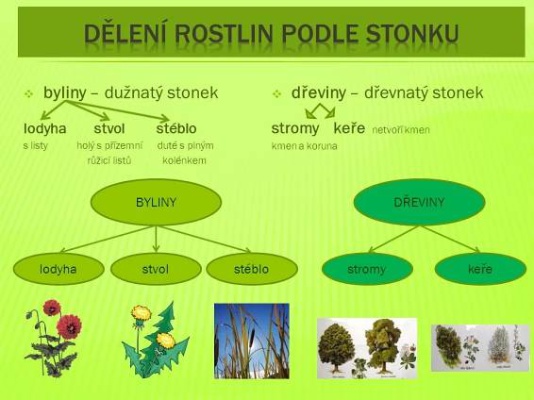 